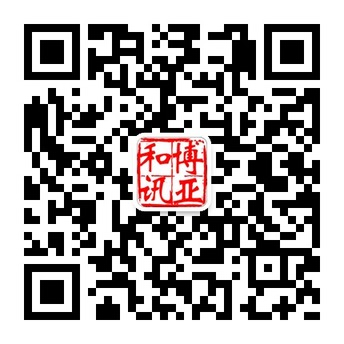 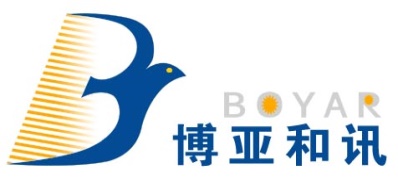 【行业动态】	1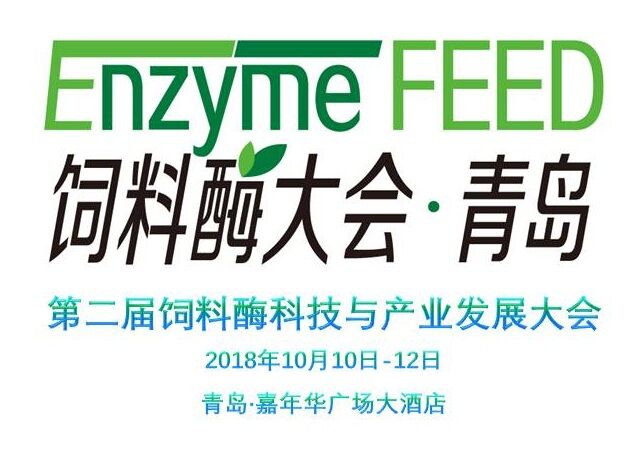 USDA：8月23日大豆豆粕出口销售及装船报告	1一年一度的美国大豆出口会议 中国代表团空手而归	1安徽省芜湖市南陵县发生一起非洲猪瘟疫情	2潍坊市因水灾死亡家禽463万只 无害化处理全面完成	2荣昌8亿元建猪科技产业园	3傲农生物2018年上半年净利润1685万元 同比下降73.76%	3新希望六和2018年上半年营收316.43亿 净利润8.46亿	4正邦科技：2018年出栏生猪在550-650万头	4荣达禽业：上半年净利润672万元 同比增加492.96%	5海利生物：上半年营收1.08亿元 同比下降26.42%	5【市场观察】	5临储成交量价齐升 玉米价格延续坚挺	5美豆继续探底 国内豆粕现货延续上涨	6维生素今日简评	7氨基酸今日简评	8生猪市场今日简评	9家禽市场今日简评	9【宏观资讯】	10【价格详情】	10| 生猪 | 仔猪 | 鸡蛋 | 肉种蛋 | 淘汰鸡 | 肉毛鸡 | 肉雏鸡 | 毛鸭 | 鸭苗 | 玉米 | 豆粕 | 菜粕 | 棉粕 | 氨基酸 | 维生素 |微量元素 |生猪期货 | 鸡蛋期货 | 鱼粉 |【财经参考】	15| 最新股市行情 | 人民币外汇牌价 | 国际原油现货价格 |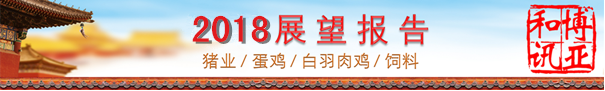 【行业动态】USDA：8月23日大豆豆粕出口销售及装船报告华盛顿8月30日消息，美国农业部（USDA）周四公布的大豆出口销售报告显示：截至8月23日当周，美国2017-18年度大豆出口净销售110,900吨，2018-19年度大豆出口净销售591,600吨。当周，美国2017-18年度大豆出口装船973,100吨。截至8月23日当周，美国2017-18年度豆粕出口净销售减少21,500吨，2018-19年度豆粕出口净销售500,000吨。当周，美国2017-18年度豆粕出口装船253,100吨。福四通下修美国2018年玉米单产预估，但上调大豆单产前景8月30日，商品经纪商福四通(INTLFCStone)将美国2018年玉米平均单产预估下调至每英亩177.7蒲式耳，8月1日公布的上一份报告中预估为每英亩178.1蒲式耳。福四通下调美国2018年玉米产量预估至145.32亿蒲式耳，之前预估为145.62亿蒲式耳.不过同时，福四通上修其对美国2018年大豆单产预估至每英亩53.8蒲式耳，高于8月1日报告中预估的每英亩51.5蒲式耳。该机构并预计美国大豆产量为47.82亿蒲式耳.之前预估为45.74亿蒲式且。一年一度的美国大豆出口会议 中国代表团空手而归凤凰网消息，8月29日，由美国大豆出口委员会（USSEC）举行的年度美国大豆出口会议在堪萨斯城落下帷幕。这对美国豆农来说绝对是一年一度的盛会，若是在往年，现在的美国农民正因为拿到中国买家的数十亿美元的订单而欢呼雀跃。但是在今年的会议上，美国农民一点也高兴不起来，据美国媒体报道，中国买家没有任何已知的销售。这意味着，中国买家一粒大豆没买。在美国农民千呼万唤之下，中国许多顶级大豆加工商都应邀参加了此次会议，包括中粮集团和益海嘉里，以及美国嘉吉和邦吉公司的中国代表。美国媒体报道称，这些中国买家确实都参加了会议，他们在27日参观了密苏里州的一个农场，登上约翰迪尔联合收割机，观察近乎成熟的大豆作物，并且会见了美国农民代表，行业代表和贸易商。但是并没有产生任何销售。益海嘉里首席运营官在会议上表示：“如果美国的关税继续下去，中国的生猪和家禽饲养者可以通过利用政府库存，减少豆粕在饲料中的使用以及使用向日葵或菜籽粕等替代饲料来大幅减少对美国大豆的需求。如果冲突得不到解决，中国一定会重塑全球大豆市场。”美国大豆出口委员会执行总裁萨特则表示：我们不想放弃中国市场，36年来我们一直在投入开发中国市场，我们认为绝不能暂停在中国的业务，所以我们将会继续在中国展开宣传和销售。增加关税使得中国买家几乎完全从巴西进口大豆，这使得巴西成为了最大的油籽出口国，而美国的大豆价格在过去的3个月总共下降了18%。所以我们希望一旦关税结束，我们能和中国立即展开业务。虽然中国大豆进口商都不买账，但是不难看出美国并不想放弃中国这个巨大的市场。看着中国的大豆船源源不断的开往自己的竞争对手巴西，美国农民只能继续抗议美国的关税政策。但正如中国大豆进口商所说的那样。中国完全有能力重塑全球大豆市场，虽然在短期内可能会造成短缺，但中国可以利用库存和其它油籽作为弥补，而随着巴西、俄罗斯、阿根廷、等大豆产区在中国的影响下大量种植大豆，很快就能形成稳定的供应链。或许停止从美国进口大豆，确实会给中国的大豆进口行业带来短期的“阵痛”，但是阵痛过后，美国很可能会彻底失去中国市场。安徽省芜湖市南陵县发生一起非洲猪瘟疫情农业农村部新闻办公室8月30日发布，安徽省芜湖市南陵县发生一起生猪非洲猪瘟疫情。8月29日，安徽省畜牧兽医部门在开展非洲猪瘟疫情排查时，发现芜湖市南陵县某养殖场生猪不明原因死亡。8月30日，经中国动物卫生与流行病学中心（国家外来动物疫病研究中心）确诊为非洲猪瘟疫情。该场共存栏生猪459头，截至目前，发病185头，死亡80头。疫情发生后，农业农村部立即派出督导组赴安徽省。当地已按照要求，启动应急响应机制，采取封锁、扑杀、无害化处理、消毒等处置措施，已扑杀379头发病猪和同群猪，全部病死和扑杀猪均已无害化处理。同时，禁止所有生猪及易感动物和产品运入或流出封锁区。目前，该起疫情已得到有效处置。潍坊市因水灾死亡家禽463万只 无害化处理全面完成山东畜牧局消息，截至8月29日15时，潍坊市受灾场户1524个，生猪77841头、家禽4632070只、羊5008只、兔子15930只、大牲畜139头、蜂1447箱、其它72403头只，圈舍冲毁倒蹋203万平方米，直接经济损失2.95亿元。所有因灾死亡畜禽集中无害化处理已全面完成。针对寿光稻田镇2个水淹肉鸡养殖场，8月28日下午，市畜牧兽医局会同寿光市政府进行现场会商，决定对其中水位较浅的毕家养殖场实施打捞收集进行无害化集中处理。截止29日下午13：00，8栋鸡舍溺亡肉鸡16万只已全部清理完毕，溺亡家禽已经由无害化处理厂处理，对养殖场及周边环境投放生石灰40吨，并进行了防疫消毒。针对水位较深(3至4米）水体水域较大的宋家养殖场，根据国家省两级专家意见不再打捞，已经在出入口及重点区域撒了生石灰，并定期进行消毒，同时对该场进行了隔离，由稻田镇兽医站派专人执守，发现死亡家禽及时收集处理。荣昌8亿元建猪科技产业园8月28日，重庆琪金食品集团有限公司与荣昌区政府举行签约仪式，投资8亿元建设荣昌猪科技产业园，共同做大做强“猪”文章。这也是荣昌区在智博会结束后签约的首个重大招商引资项目。据了解，琪金公司是我市猪肉零售行业规模最大、实体店市场销量第一的龙头企业，在重庆、成都、南京、苏州等地共有近600个直营门店、商超及配送网点，年销售生猪40万头，年销售额20亿元。该公司董事长林其鑫表示，在荣昌投资建设荣昌猪科技产业园项目，是公司产能升级、走向全国的重要布局。根据协议，荣昌猪科技产业园将是集产、研、游、购、展于一体的产业综合体，建设内容主要包含8个方面：一是建设集参观、研发、养殖于一体的高标准、花园式、样板式荣昌猪养殖示范基地；二是在荣昌新建高标准养殖场和统一屠宰场；三是建设花园式绿色、智能化屠宰及肉制品加工厂；四是在全国开设1000个荣昌猪肉专卖门店；五是建设世界名猪博览馆；六是打造琪金·荣昌猪生态养殖休闲观光体验区，荣昌猪全猪宴美食体验城；七是打造世界名猪论坛暨中国荣昌“三宝”动漫文化旅游节；八是对接国内外行业一流专家，建立院士、博士后工作站。今后，琪金公司所有的猪肉专卖店将统一采用“琪金-荣昌猪”品牌，统一销售荣昌猪猪肉。为确保供应，该公司将把荣昌猪种引到全国各地，在各地发展荣昌猪养殖场。荣昌则力争用3至5年时间，将琪金公司培育成年产值上百亿的主板上市企业。“这个项目对于延长荣昌猪产业链、具有重要意义。”荣昌区委书记曹清尧说，过去，荣昌猪产业在养殖、活体交易、兽药饲料制造等链条较强，精深加工、零售等链条则是短板，琪金公司落户后，将补强这些短板，让荣昌猪走向全国。傲农生物2018年上半年净利润1685万元 同比下降73.76%8月31日，傲农生物最新公布的2018年中报显示，其营业收入27.4亿元，同比增长20.9%；归属于上市公司股东的净利润1685万元，同比下降73.76%。基本每股收益0.04元。公司最新分配方案为不分配不转增。报告期内，公司饲料销量76.69万吨，较上年同期21.51%；实现饲料销售收入253,977.66万元，较去年同期增长20.99%，收入增长主要原因是2018年上半年饲料销量增长所致。但受原料价格上涨影响和猪价持续低迷对公司饲料销售结构的影响，公司饲料业务毛利率较上年同期下降了4.91个百分点。报告期内，公司加大养猪业务投入，2018年上半年公司生猪出栏21.61万头，较上年同期增长112.07%，实现生猪销售收入14,122.57万元。但2018年上半年生猪市场价格处于猪周期底部，2018年上半年养殖业务营业利润为-4,098.70万元，较上年同期减少6,149.41万元（上年同期为：2,050.71万元）。新希望六和2018年上半年营收316.43亿 净利润8.46亿8月31日，新希望六和公布半年报，报告期内，营业收入316.42亿，同比增6.22%，净利润8.46亿，同比下降25.20%。公司2018年上半年公司主营业务经营情况：（一）饲料生产：继续打强“四力”，销量毛利双增。报告期内，公司共销售各类饲料产品795.10万吨，同比增加52.30万吨，增幅为7.04%（重点180同比下降约5%）：产品结构也进一步优化，猪料销量达203万吨，同比增加14%（重点180同比下降约14%）；禽料销量为509万吨，同比增长4%（重点180同比下降约4%）；水产料销量近38万吨，同比增长24%（重点180同比增长约7%）。实现营业收入2,311,758.82万元，同比增加221,683.17万元，增幅为10.61%。猪料与水产料销量的提升也促进了饲料整体毛利率水平的改善，实现毛利润143,408.52万元，同比增加18,643.62万元，增幅为14.94%。（二）禽养殖：科技育种重大突破，商品养殖继续加强报告期内，公司共销售鸡苗、鸭苗25,144万只，同比下降5,511万只，降幅17.98%；销售自养商品鸡及委托代养商品鸡鸭13,458万只，同比增加4,804万只，增幅55.51%，实现营业收入353,405.59万元，同比增加145,606.29万元，增幅为70.07%；实现毛利润18,904.28万元，同比增加25,526.91万元，增幅为385.45%。（三）猪养殖：稳健投资高效建设，精益运营控制亏损报告期内，公司共销售种猪、仔猪、肥猪150.55万头，同比增加39.12万头，增幅35.11%；实现营业收入176,721.92万元，同比增加14,203.52万元，增幅为8.74%；实现毛利润7,436.17万元，同比减少33,629.05万元，降幅为81.89%。（四）屠宰及肉制品：熟食鲜品继续优化，上合峰会提升美誉。报告期内，在生肉屠宰业务上，公司销售禽肉、猪肉等各类生肉产品105.76万吨，同比减少5.33万吨，降幅为4.80%；在深加工肉制品业务上，共销售各类肉制品7.49万吨，同比减少0.23万吨，降幅为2.98%；实现营业收入1,072,129.94万元，同比增加21,354.62万元，增幅为2.03%；实现毛利润72,342.51万元，同比增加24,336.57万元，增幅为50.69%。正邦科技：2018年出栏生猪在550-650万头正邦科技2018年08月30日发布消息，公司接待千合资本等共7家机构调研时表示，2016年、2017年正邦科技生猪出栏增长率分别在40%及50%以上，预计2018年出栏将在550-650万头之间，继续保持增长势头。公司生猪养殖主要布局于东北地区、山东、华北、西南、新疆、华中、华东、华南等区域。近两年，“公司+农户”模式发展较快，在规模快速扩张时，某些养殖区域可能会存在配套繁殖场未能及时完建，仔猪不能完全由公司提供的情况。为此，2017年公司外购了部分仔猪，导致养殖成本偏高。2018年公司外购仔猪将大幅减少，养殖成本也有望下降。荣达禽业：上半年净利润672万元 同比增加492.96%8月30日，安徽荣达禽业发布2018年半年度报告，报告中显示上半年营业收入1.15亿元，同比增加16.39%；归属公司股东净利润672万元，同比增加492.96%。海利生物：上半年营收1.08亿元 同比下降26.42%8月31日，海利生物发布2018年半年报，报告显示上半年公司营业收入1.08亿元，同比下降26.42%；归属公司净利润3205万元，同比下降40.46%。报告期内归属于上市公司股东的净利润和扣除非经常性损益的净利润分别下降 40.46%和40.44%，主要原因是受到国内生猪价格显著下跌、疫苗产品需求减少的影响导致本期营业收入同期下降 26.42%，营业成本及财务费用同期分别上升 21.96%、63.86%所致。【市场观察】临储成交量价齐升 玉米价格延续坚挺大连玉米期货高开收涨8月31日，大连玉米期货1901合约高开收涨，开盘趋强，全天沿昨结线窄幅震荡运行，盘终收涨。主力合约增仓上量，收阳线。玉米期货主力合约1901，开盘价1885元，收盘价1904元，涨20元，最高1908元，最低1882元，昨结价1880元，结算价1899元，成交量790616手，持仓量1040232手。 CBOT玉米期货收平芝加哥期货交易所(CBOT)玉米期货周四几乎收平盘，在与小麦和大豆市场间价差交易中跑赢，因预期全球玉米库存紧张。交投最活跃的CBOT 12月玉米期货收盘持平于每蒲式耳3.56-1/2美元。今日CBOT玉米期货成交量预计为392,273手。现货市场评述：今日国内玉米价格坚挺运行。今日临储玉米投放399.61万吨，成交量119万吨，成交率29.78%（上周19.84%）。本周临储玉米共投放769.13万吨，成交量380万吨，成交率47.79%，成交量创第7周（3个多月）以来新高。主要受15年粮源成本抬升且市场多看涨新粮开秤价格，提振临储玉米参拍积极性。若拍卖持续到10月底，按每周成交300万吨，出库数量增加，叠加上新粮即将上市，市场供应宽松将施压玉米价格，后期重点关注。华北企业收购价格上调10-20元，收购区间持续上移，降雨影响物流运输，且深加工企业陆续开机，玉米需求量增加，多地有提价收购现象。美豆继续探底 国内豆粕现货延续上涨1、CBOT豆类合约行情2、大连豆粕1809及1901合约收盘3、豆粕期货市场周四CBOT大豆期货收低，因市场人士预期未来几周将开始的收割的美国大豆作物产出将创新高，同时需求还存在不确定性。今日连粕期货市场涨跌互现，主力合约1801夜盘低开震荡偏弱，早盘强势拉升，尾盘小幅收跌；整体缩量增仓，空单增仓明显。操作建议：低买高平，保持震荡思路。4、豆粕现货市场今日国内豆粕现货价格延续上涨，局部上涨20-30元/吨。随着新作美豆生长期进入尾声，本年度天气炒作发生的概率大幅下降，分析机构持续上调新作大豆单产，美豆基本可以实现预期创纪录产量，丰产压力与中国需求下降形成叠加利空效应，美豆持续弱势探底。国内油厂开机率保持高位，豆粕现货供应增加，油厂豆粕库存保持偏高水平，但因中美贸易磋商无明显进展，目前中国仅采购133.2万吨美国新作大豆，市场预计四季度国内豆粕存在缺口概率大增，油厂挺价意愿较强，持续小幅上调报价。终端市场逢低补货，低价成交放量，提货速度较快。操作建议：逢低少量补货，保持安全库存。维生素今日简评维生素市场价格宽泛，仅供参考。VA：欧洲市场价格基本稳定在70-80欧元/kg。8月2日新和成上虞工厂在停产检修期间发生事故，有市场消息称停产检修时间可能延长，但国内维生素A成交仍以小批量补货为主，市场报价365元/kg~380元/kg，局部价格略低。VE：欧洲E现货价格小幅走弱，市场报4.3-4.4欧元/kg，欧洲用户库存差异大。国内价格进入底部区间，部分厂家微利或亏损，工厂以发订单为主，新和成计划在8月对维生素E工厂停产检修5周。近期国内市场报价有走弱迹象，报价37-40元/kg，部分品牌价格略低。后期欧洲价格企稳，留意国内出口订单。烟酰胺/烟酸：市场平静，贸易商报价30-34元/kg，部分品牌价格略低。烟酰胺供应格局分散，并且部分下游用户在4~5月已经建立较长时间库存，价格反弹后成交受到抑制。VB2：7月底厂家发货紧张的局面略有缓解，国内市场报价小幅下滑在148-155元/kg左右，部分品牌价格略低。欧盟决定召回中国维生素B2及相关产品，现货市场价格波动在60.0-65.0欧元/kg。2018年2季度以来中国出口欧洲受阻，欧洲价格抬升造成货物在全球不同区域流动，市场表现为欧洲价格回归，其它区域补涨。VD3：欧洲市场价格高位波动，报价70-75欧元/kg，用户对高价位订单接受意愿不足，部分D3用量被AD3替代。6月份以来国内厂家停报、提价消息不断扩散，台州海盛8月24日提高报价至1000元/kg。但用户追涨意愿不足，贸易商市场报价宽泛400-450元/kg，部分品牌价格略低。泛酸钙：8月厂家发货紧张局面有所缓解，贸易商出货价格松动，市场报价宽泛72-80元/kg左右，局部价格略低。留意新厂家产品市场供应情况。生物素：纯品价格宽泛，饲料级生物素市场价格至2007年底部区间，近期成交清淡，市场报价稳定在55-60元/kg，局部成交价格略低。VC：维生素C供应格局有分散趋势。市场成交相对低迷，价格弱势稳定。帝斯曼江山制药维生素C工厂从2018年7月开始停产升级改造，计划持续时间4个月。肌醇：下游用户以消化库存为主，采购积极性较低，市场实际成交价格低。VB6：因环保影响，海嘉诺维生素B6工厂停产、停止签单。6月27日天新药业提高维生素B6报价10%。江西天新药业7月10日起停产检修3个月。市场价格宽泛在245-250元/kg，局部成交价格略低。VB1：江西天新药业7月10日起停产检修3个月。江苏兄弟维生素7月23日公告称正式复产。近期市场成交一般，报价在245~255元/kg，部分品牌出货价格略低。VK3：维生素K3市场价格已经进入底部区间，厂家签单意愿低，发货略显紧张，市场价格从底部反弹后基本稳定。叶酸：近期环保对工厂及上游原料生产有一定压力，7月12日天新药业提高叶酸报价至240元/kg。不过叶酸用量少，市场或许仍需要时间消化库存，近期价格稳中趋弱。VB12：进入8月，宁夏环保消息继续发酵，有厂家报500元/kg，市场略有活跃。市场报价宽泛300-330元/kg，低价货源少，部分报价更高，实际成交情况一般。氯化胆碱：近期原料价格高位反弹，氯化胆碱价格小幅上调。氨基酸今日简评赖氨酸：厂家实际成交价格有所下调。市场报价趋稳98.5%赖氨酸7.7-8.3元/kg，70%赖氨酸4.4-4.8元/kg，成交一般。欧洲市场中国及西方货源第四季度交货价格稳中趋强1.24-1.30欧元/kg，成交一般，第三和第四季度赖氨酸盐酸盐用量多已签订，第三季度后期和第四季度中国货源现货价格1.19欧元/kg，西方货源价格在1.24-1.25欧元/kg。赖氨酸硫酸盐市场稳定，终端用户表示第三季度及部分第四季度中国货源订单价格在750-780欧元/吨，西方货源价格在800-850欧元/吨。临储拍卖持续出库，玉米市场供应充裕，但临储玉米定价模式下，玉米价格近期稳定运行，华北春玉米上市或将对市场产生短暂影响。近几个月赖氨酸出口量保持历史偏高水平，进入8月赖氨酸工厂去库存效果显现，厂家现货有限，部分厂家发货紧张，但成交情况一般。厂家陆续恢复生产，新增产能投产，后期供应方面压力仍然较大。苏氨酸：欧洲市场2018年第四季度中国货源订单报价趋稳1.24-1.28欧元/kg，成交一般。欧洲西北部大多数终端用户至少签单至四季度末，部分签单至2019年第一季度。中国货源第四季度订单价格1.23-1.25欧元/kg，少量订单低于此价，西方货源比该价格略高0.1-0.2欧元/kg。亚洲、欧洲和美国现货订单和长期订单签单良好。梅花苏氨酸搭配赖氨酸销售，厂家实际成交价格趋弱。近期国内苏氨酸市场报价趋弱7.8-8.2元/kg，贸易商和厂家情况有所分化，部分贸易商价格上调，成交清淡。苏氨酸市场整体弱势难改，国内市场苏氨酸与赖氨酸局部倒挂，终端库存约1个多月。欧洲市场苏氨酸与赖氨酸价格倒挂，国内厂家以发出口订单为主，豆粕供需格局偏弱，豆粕现货价格震荡，关注厂家国内发货情况以及下游需求变化，中秋和国庆双节临近，近期下游或出现备货行为，预计短期内苏氨酸市场偏弱调整。蛋氨酸：欧洲市场第三季度现货报价趋稳2.07-2.10欧元/kg，市场平静，成交一般。第三季度订单已签订，市场平稳，少量现货价格在2.09-2.12欧元/kg，部分价格低于此区间。美国市场第三季度订单价格2.50-2.55美元/kg，部分订单价格低于此水平。国内蛋氨酸市场供过于求格局下，市场价格近期弱势，贸易商固蛋报价暂稳16.5-17.5元/kg，厂家实际成交价格近期仍处底部，各品牌成交价格差别缩小，部分厂家成交略有好转。新和成成交较好，计划9月检修。紫光检修期间出货较少，近期计划恢复生产。近几个月进出口量均保持同期偏高水平，但人民币汇率持续贬值，不利进口，有利出口，预计短期国内市场将弱势稳定。9月饲料需求季节性恢复，下游厂家或许有补货计划，在净进口缩减的情况下，国内供应将成为市场关注的焦点；留意国内厂家发货速度，提防价格阶段性反弹。色氨酸：欧洲市场第三和第四季度现货报价近期稳中趋弱8.25-8.75欧元/kg，成交清淡，欧洲市场平稳。美国市场价格目前在8.0-9.0美元/kg。国内市场色氨酸价格暂稳62-70元/kg，成交一般，厂家实际成交价格基本维持稳定，部分厂家实际成交价格有所下调。中国厂家色氨酸未来产能增加明显，中国市场仍处在进出口结构转换进程中，且其对市场供应影响较大。国内豆粕供需格局偏弱，豆粕现货价格震荡。据了解，巨龙恢复开机，色氨酸生产已基本恢复正常，梅花通辽工厂受环保影响生产受限，宁夏伊品色氨酸停产，对前期未执行订单可能会取消，有厂家计划9月检修，预计短期内色氨酸价格将持稳，后期留意厂家生产情况。生猪市场今日简评据博亚和讯监测，2018年8月31日全国外三元生猪均价为13.55元/kg，较昨日上涨0.01元/kg；仔猪均价为24.03元/kg，较昨日持平；今日白条肉均价18.51元/kg，较昨日上涨0.01元/kg。今日猪料比价为4.98:1，较昨日持平。今日全国生猪均价稳中上扬。月底规模场出栏节奏减缓，出栏体重下降，屠企压价收购难度加大，规模场挺价意愿渐起，而且散户对后市猪价再度上涨较有信心，压栏情绪渐起，屠企提价收购现象增多，今日猪价出现惯性区域性窄幅上扬，而昨晚（8月30日）安徽非洲猪瘟疫情再次爆出，市场猪价再次面临严峻考验。9月份疫情隐忧仍存，近期开学季或提振猪肉消费，然疫情影响消费减量持续，整体9月份供需博弈加剧，近期猪价区域性差异仍会持续。家禽市场今日简评鸡蛋期货：今日鸡蛋期货主力合约1901下跌0.10%，1901合约今日最高价为3867元/500kg，最低价为3836元/500kg；成交量为8.57万手，持仓量为15.48万手，较上一个交易日减少0.45万手。今日鸡蛋期货合约开盘反弹，尾盘下跌，最终收于3840元/500kg；鸡蛋现货继续回调，并有可能跌破四元，建议短期内主力合约可逢高沽空，谨慎操作。鸡蛋：今日全国主产区鸡蛋价格下跌，均价4.27元/斤，较30日下降0.05元/斤，其中山东地区均价最高为4.40元/斤，辽宁地区均价最低4.18元/斤。今日全国鸡蛋价格整体降幅有所放缓，产区高价区山东、河南继续回调，销区北京稳、上海落；随着近期鸡蛋价格的回调，本地销售情况一般，蛋商库存基本不多，低价区逐渐趋稳，预计短期鸡蛋价格或逐渐止跌趋稳调整。淘汰鸡：今日全国主产区淘汰鸡价格下降，均价4.70元/斤，较30日下降0.08元/斤，其中山东地区均价最高4.8元/斤，辽宁地区均价最低4.60元/斤。目前鸡蛋价格持续回调，部分地区老鸡淘汰有所增加，淘鸡价格回落，预计近期淘鸡价格或持续窄幅偏弱。白羽肉鸡：毛鸡价格大幅上涨。8月31日主产区毛鸡价格9.40元/公斤，较30日上涨0.15元/公斤，其中最高价为山东地区9.50元/公斤，最低价为辽宁地区9.18元/公斤。近期在学校开学、台风水灾、非洲猪瘟及环保督察回头看等一系列利好因素刺激下，屠宰场鸡肉产品报价持续上涨，目前涨至高位，为促进鸡肉产品走货速度，且屠宰场库存处于低位，今日毛鸡价格再次上涨。近期毛鸡出栏依然偏低，后期需关注鸡肉产品销售速度。肉鸡苗：鸡苗价格继续上涨。8月31日主产区鸡苗均价4.60元/羽，较30日上涨0.06元/羽，其中最高价为山东地区4.78元/羽，最低价为辽宁地区4.40元/羽。毛鸡价格涨至高位，养殖利润丰厚，市场行情极好，种鸡场鸡苗销售挺价意愿强，今日鸡苗报价继续上涨。随毛鸡价格再次上涨，鸡苗报价将跟随上行。【宏观资讯】【价格详情】华北､东北地区生猪均价：                                             （单位：元/kg）华东､西南地区生猪均价：                                             （单位：元/kg）华中､华南､西北地区生猪均价：                                        （单位：元/kg）北方主产区仔猪均价：                                                （单位：元/kg）南方主产区仔猪均价：                                                （单位：元/kg）注：生猪价格为该省生猪调出大县均价；仔猪价格为育成仔猪均价，体重在20kg左右芝加哥商业交易所(CME)瘦肉猪期货：                               （单位：美分/磅）鸡蛋期货：                                                      （单位：元/500千克）鸡蛋价格：                                                           （单位：元/斤）淘汰鸡价格：                                                         （单位：元/斤）肉毛鸡价格：                                                         （单位：元/斤）肉鸡苗价格：                                                         （单位：元/羽）肉种蛋价格：                                                       （单位：元/枚）毛鸭价格：                                                          （单位：元/斤）鸭苗价格：                                                            （单位：元/羽）豆粕价格：                                                         （单位：元/吨）菜粕价格：                                                             （单位：元/吨）棉粕价格：                                                            （单位：元/吨）玉米价格                                                            （单位：元/吨）鱼粉价格：                                                         （单位：元/吨）维生素价格监测：                                                   （单位：元/kg）氨基酸价格监测：                                                  （单位：元/kg）主要微量元素和磷酸氢钙价格监测：                                   （单位：元/kg）【财经参考】最新股市行情                                                   日期:2018/8/31人民币外汇牌价               单位：人民币/100外币              日期:2018/8/31国际原油期、现货价格                单位：美元/桶              日期:2018/8/31【欢迎订阅博亚和讯资讯产品】包括博亚和讯日报、饲料原料周报、禽业周报、猪业周报、维生素周报、氨基酸周报。由博亚和讯专业的咨询分析人员对市场行情、国家政策及企业动态等一些重要新闻信息进行评论分析。欢迎大家订阅。订阅网址：http://www.boyar.cn/user申请信箱：ask@boyar.cn咨询电话010-82894056  010-82894057  010-82893429  010-82893871  010-82896140  0371-63357633北京博亚和讯农牧技术有限公司北京博亚和讯农牧技术有限公司成立于2005年，隶属于中国畜牧兽医学会，是一家高新技术企业。公司专注于农牧产业链的价值研究与创新发展，是一个具有国际化视野、中国领先、为农牧及相关行业提供权威资讯和专业咨询的智力服务公司。公司以“诚信服务求实创新”为宗旨，传承中华民族源远流长“和”的思想，谋求平衡，实现和谐与持续发展。工作的出发点以“利国、利民、利行业”为价值观，以“真实--REAL”为工作准则，愿“和讯”为用户带来财富、价值、快乐与幸福。公司整合建立了一批农牧行业相关的专业咨询人才与专家队伍，与国内多家著名咨询与管理机构形成了战略伙伴合作关系。为客户提供战略、投资、产业发展、产品技术创新、市场拓展、贸易机会、管理、财务、公共关系、资产重组、收购兼并等一系列专业咨询与管理顾问服务。定期发布畜禽养殖、饲料生产、饲料原料、维生素、氨基酸等饲料添加剂产品的生产与供求信息；年度发布《中国禽业发展报告》、《中国猪业发展报告》《中国饲料市场发展报告》、《中国饲料原料市场发展报告》《中国氨基酸产业发展报告》、《中国维生素产业发展报告》等。定期召开国际及国内专业性高端技术交流层活动：中国种猪业国际发展论坛、中国禽业发展论坛、中国氨基酸与饲料原料应用论坛、中国维生素产业发展高层论坛、动物早期营养与健康技术发展论坛等高端品牌会议及交流活动。公司核心业务：◆畜牧行业咨询、资讯服务；◆畜牧行业企业品牌推动活动服务；◆运营全国中文核心期刊——《中国畜牧杂志》；◆运营中国农牧行业资讯门户网站——博亚和讯网（www.boyar.cn）；◆农产品期货及金融衍生品顾问服务星期三星期四涨跌11月大豆（美分/蒲）836831.5-4.512月豆粕（美元/短吨）305.2303.5-1.712月豆油（美分/磅）28.4228.67+0.25星期四星期五涨跌M1809合约收盘价32223237+15M1809合约成交量23,90423,838↘M1809合约持仓量29,45019,112↘M1901合约收盘价31103102-8M1901合约成交量1,580,6861,222,598↘M1901合约持仓量2,053,0302,068,572↗日期辽宁吉林黑龙江北京天津河北山西内蒙08月30日12.20 12.43 12.45 13.20 13.25 13.27 13.25 12.85 08月31日12.28 12.42 12.45 13.20 13.25 13.27 13.25 12.85 趋势↗↘→→→→→→日期江苏浙江安徽福建江西山东重庆四川08月30日14.10 14.70 13.68 14.10 13.78 13.50 14.25 14.15 08月31日14.10 14.75 13.63 14.10 13.78 13.50 14.30 14.10 趋势→↗↘→→→↗↘日期河南湖北湖南广东广西陕西甘肃新疆08月30日13.40 13.53 13.45 14.23 13.78 13.53 13.45 13.56 08月31日13.40 13.60 13.45 14.28 13.78 13.58 13.45 13.55 趋势→↗→↗→↗→↘日期辽宁北京天津河北河南江苏山东安徽08月30日23.30 24.50 25.40 24.00 24.10 23.55 23.80 24.25 08月31日23.30 24.50 25.40 24.00 24.10 23.55 23.80 24.25 趋势→→→→→→→→日期湖北湖南广东广西福建浙江江西四川08月30日24.25 24.00 26.40 23.65 24.00 23.70 24.10 24.00 08月31日24.25 24.00 26.40 23.65 24.00 23.70 24.10 24.00 趋势→→→→→→→→日期18.1018.1219.0219.0419.0519.0619.0719.0819.1008月29日51.28 53.45 63.03 68.50 74.08 78.45 78.53 77.58 65.10 08月30日50.48 52.75 62.68 68.00 73.55 77.95 77.88 76.88 63.90 趋势↘↘↘↘↘↘↘↘↘地区JD1809JD1810JD1811JD1812JD1901JD1902JD190308月30日416636953626373438443501340108月31日4150370436233735384035003404趋势↘↗↘↗↘↘↗地区辽宁河北山东河南江苏湖北安徽08月30日4.20 4.23 4.51 4.33 4.53 4.57 4.61 08月31日4.18 4.23 4.40 4.25 4.43 4.40 4.49 趋势↘→↘↘↘↘↘地区辽宁河北山东河南江苏湖北安徽08月30日4.80 4.70 4.80 4.80 4.80 4.20 4.70 08月31日4.60 4.70 4.80 4.70 4.80 4.20 4.70 趋势↘→→↘→→→地区辽宁河南江苏山东河北吉林黑龙江08月30日4.58 4.64 4.64 4.64 4.69 4.60 4.60 08月31日4.59 4.73 4.74 4.75 4.76 4.60 4.60 趋势↗↗↗↗↗→→地区辽宁河南江苏山东河北吉林黑龙江08月30日4.32 4.56 4.53 4.76 4.44 4.15 4.10 08月31日4.40 4.63 4.58 4.78 4.49 4.20 4.15 趋势↗↗↗↗↗↗↗地区山东河南辽宁河北江苏吉林黑龙江08月30日2.33 2.30 2.16 2.33 2.30 2.30 2.65 08月31日2.38 2.38 2.21 2.38 2.35 2.35 2.65 趋势↗↗↗↗↗↗→地区山东江苏河南广东安徽四川广西08月30日3.88 3.93 3.88 4.74 3.93 5.08 4.90 08月31日3.88 3.93 3.88 4.73 3.93 5.08 4.90 趋势→→→↘→→→地区山东江苏河南广东四川安徽广西08月30日4.05 4.05 3.95 4.60 4.80 4.05 4.40 08月31日4.25 4.25 4.15 4.80 5.00 4.25 4.60 趋势↗↗↗↗↗↗↗地区黑龙江辽宁北京秦皇岛山东河南江苏浙江广东广西价格类型油厂出厂价（43%蛋白）油厂出厂价（43%蛋白）油厂出厂价（43%蛋白）油厂出厂价（43%蛋白）油厂出厂价（43%蛋白）油厂出厂价（43%蛋白）油厂出厂价（43%蛋白）油厂出厂价（43%蛋白）油厂出厂价（43%蛋白）油厂出厂价（43%蛋白）08月30日326032403160322032003270317031803210321008月31日3260326031603220322032803200320032303240趋势→↗→→↗↗↗↗↗↗省价格类型压榨类型08月30日08月31日涨跌四川贸易商报价混合型26002600→湖北油厂出厂价国产25502550→湖南油厂出厂价国产25502550→江苏油厂出厂价加粕25302530→安徽油厂出厂价200型25302530→河北贸易商报价国产25302530→河南油厂出厂价200型25502550→广东贸易商报价200型25002500→省地区/蛋白价格类型08月30日08月31日涨跌山东夏津40%油厂出厂价27002700→山东临清40%油厂出厂价27002700→山东邹平40%油厂出厂价27002700→山东高青40%油厂出厂价27002700→新疆阿克苏42%油厂出厂价22502250→新疆乌市42%油厂出厂价22502250→河北衡水42%贸易商报价27502750→河北藁城42%油厂出厂价27502750→河南尉氏40%油厂出厂价27302730→湖北天门42%油厂出厂价27002700→安徽安庆42%油厂出厂价27002700→安徽淮南40%油厂出厂价26502650→四川青龙场42%油厂出厂价28502850→广东广州42%贸易商报价28702870→地区哈尔滨长春大连赤峰石家庄郑州德州上海广州四川价格类型出库出库平仓出库收购收购收购到站成交到站08月30日160016301760167017901800182518601870203008月31日1600163017751670179018001830188018702030涨跌→→↗→→→↗↗→→报价单位产地CP%08月30日08月31日趋势类型上海港秘鲁≥651020010200→仓库价黄埔港秘鲁≥651020010200→仓库价大连港秘鲁≥651020010200→仓库价天津港秘鲁≥651035010350→仓库价FOB价格（美元/吨）-≥6516001600→仓库价产品名称产地规格包装08月30日08月31日涨跌维生素A进口50万IU/g25kg370-390365-380↘维生素A国产50万IU/g25kg370-390365-380↘维生素D3国产50万IU/g25kg400-450400-450→维生素E进口50%25kg37-4037-40→维生素E国产50%25kg37-4037-40→维生素B1国产98%25kg248-255245-255↘（MSB）K3国产96%25kg57-6257-62→维生素B2国产80%25kg150-160148-155↘维生素B6国产98%25kg245-250245-250→（液相）B12国产1%1kg300-320300-330↗ 烟酰胺国产99%25kg31-3430-34↘烟酸国产99%25kg31-3430-34↘泛酸钙国产98%25kg72-8072-80→叶酸国产98%10kg198-205198-205→肌醇国产98%25kg38-4238-42→VC磷酸脂国产35%25kg18-2018-20→包膜VC国产97%25kg34-3634-36→VC粉国产99%25kg32-3432-34→生物素国产2%1kg55-6055-60→氯化胆碱国产50%25kg5.7-6.05.7-6.0→品种含量规格产地08月30日08月31日涨跌赖氨赖98.50%25公斤/件国产7.7-8.37.7-8.3→赖氨赖70%25公斤/件国产4.4-4.84.4-4.8→蛋氨酸99%25公斤/件进口DL型17.0-17.517.0-17.5→蛋氨酸99%25公斤/件进口L型16.8-17.016.8-17.0→蛋氨酸99%25公斤/件国产16.5-17.016.5-17.0→蛋氨酸88%250公斤/桶进口14.0-14.514.0-14.5→苏氨酸99%25公斤/件国产7.8-8.37.8-8.2↘色氨酸99%25公斤/件国产62-6662-66→色氨酸99%25公斤/件进口66-7066-70→缬氨酸99%25公斤/件国产30-3230-32→精氨酸99%25公斤/件进口6262→产品规格08月30日08月31日涨跌五水硫酸铜Cu≥25.0%13.5-14.213.5-14.2→一水硫酸亚铁Fe≥30.0%1.4-1.81.4-1.8→一水硫酸锰Mn≥31.8%4.0-4.24.0-4.2→一水硫酸锌Zn≥34.5%7.5-8.07.5-8.0→六水氯化钴1%预混剂6.0-7.06.0-7.0→碘酸钙I≥61.8%200-210200-210→碘化钾I≥75%210-240210-240→亚硒酸钠Se≥44.7%200-220200-220→氯化钴含钴≥24%190-200190-200→氧化锌Zn≥76.0%18.5-2018.5-20→氧化镁Mg≥54.0%1.81.8→硫酸镁Mg≥15.0%1.6-1.81.6-1.8→磷酸氢钙P≥17%；Ca:22.0%-25.0%1.70-1.851.70-1.85→磷酸二氢钙P≥22%；Ca :13%2.60-2.852.60-2.85→股指名称收市价涨跌涨跌幅%股指名称收市价涨跌涨跌幅%深证综指1451.38-15.80-1.08香港恒生27861.69-302.36-1.07深证成指8465.47-87.33-1.02东京日经22522865.15-4.35-0.02深证B指994.61-7.45-0.74台湾加权11063.94-29.84-0.27上证指数2725.25-12.49-0.46标普5002901.13-12.91-0.44B股指数287.25-0.36-0.12纳斯达克8088.36-21.33-0.26币种买入价现钞买入价卖出价币种买入价现钞买入价卖出价英镑886.08858.55892.61日元6.13435.94376.1794港币86.8486.1587.18加元523.1506.58526.96美元681.62676.07684.5澳元493.81478.47497.45瑞士703.15681.45708.09欧元794.8770.11800.67新元452.27438.32455.45泰铢20.7820.1420.94原油08月29日08月30日涨跌幅度%美国西德克萨斯（WTI）69.5170.25+1.06英国布伦特（BRENT）77.1477.77+0.82迪拜（DUBAI）74.2975.79+2.02印尼米纳斯（MINAS）70.0171.57+2.23马来西亚塔皮斯（TAPIS）78.1279.65+1.96